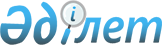 Мемлекеттік қызметтердің регламенттерін бекіту туралы
					
			Күшін жойған
			
			
		
					Павлодар облысы Екібастұз қалалық әкімдігінің 2012 жылғы 28 желтоқсандағы N 1415/12 қаулысы. Павлодар облысының Әділет департаментінде 2013 жылғы 24 қаңтарда N 3385 тіркелді. Күші жойылды - Павлодар облысы Екібастұз қалалық әкімдігінің 2013 жылғы 19 маусымдағы N 555/6 қаулысымен      Ескерту. Күші жойылды - Павлодар облысы Екібастұз қалалық әкімдігінің 19.06.2013 N 555/6 қаулысымен.      РҚАО ескертпесі:

      Мәтінде авторлық орфография және пунктуация сақталған.

      Қазақстан Республикасының 2000 жылғы 27 қарашадағы "Әкімшілік рәсімдер туралы" Заңының 9-1-бабына, Қазақстан Республикасының 2001 жылғы 23 қаңтардағы "Қазақстан Республикасындағы жергiлiктi мемлекеттiк басқару және өзін-өзі басқару туралы" Заңы 31-бабының 2-тармағына, Қазақстан Республикасы Үкіметінің 2010 жылғы 20 шілдедегі "Жеке және заңды тұлғаларға көрсетілетін мемлекеттік қызметтердің тізілімін бекіту туралы" N 745 қаулысына сәйкес, Екібастұз қаласының әкімдігі ҚАУЛЫ ЕТЕДІ:



      1. Қоса беріліп отырған:



      1) "Мемлекет жеке меншікке сататын нақты жер учаскелерінің кадастрлық (бағалау) құнын бекіту" мемлекеттік қызмет регламенті;



      2) "Жер учаскелерін қалыптастыру жөніндегі жерге орналастыру жобаларын бекiту" мемлекеттік қызмет регламенті;



      3) "Жер учаскесінің нысаналы мақсатын өзгертуге шешім беру" мемлекеттік қызмет регламенті;



      4) "Іздестіру жұмыстарын жүргізу үшін жер учаскесін пайдалануға рұқсат беру" мемлекеттік қызмет регламенті бекітілсін.



      2. Осы қаулының орындалуын бақылау Екібастұз қаласы әкiмінiң жетекшілік ететін орынбасарына жүктелсiн.



      3. Осы қаулы алғаш рет ресми жарияланғаннан кейін он күнтізбелік күн өткен соң қолданысқа енгізіледі.Екiбастұз қаласының

      әкiмi                                      А. ВербнякКЕЛІСІЛДІ:

"ЖерҒӨО" шаруашылық жүргізу

құқығындағы Республикалық мемлекеттік

кәсіпорны Павлодар филиалының директоры          И. Шүленбаев

2012 жылғы 28 желтоқсан

Екібастұз қаласы әкімдігінің

2012 жылғы 28 желтоқсандағы 

N 1415/12 қаулысымен     

бекітілді           

"Мемлекет жеке меншікке сататын нақты жер учаскелерінің

кадастрлық (бағалау) құнын бекіту"

мемлекеттік қызмет регламенті 

1. Жалпы ережелер

      1. Осы регламент Қазақстан Республикасының 2000 жылғы 27 қарашадағы "Әкімшілік рәсімдер туралы" Заңы 9-1-бабының 4-тармағына сәйкес әзірленді.



      2. Мемлекеттiк қызмет Екібастұз қаласы, Екібастұз қаласының 50 жылдығы көшесі, 10 мекенжайы бойынша орналасқан "Екібастұз қаласы әкімдігінің жер қатынастары бөлімі" мемлекеттік мекемесімен (бұдан әрі – уәкілетті орган) көрсетіледі, телефоны (8(7187)754300), жұмыс кестесi: сағат 13.00-ден 14.30-ға дейiн түскi үзiлiспен күн сайын сағат 9.00-ден 18.30-ға дейiн, демалыс күндері - сенбi, жексенбi.



      3. Көрсетілетін мемлекеттік қызмет нысаны: автоматтандырылмаған.



      4. Мемлекеттік қызмет Қазақстан Республикасы Үкіметінің 2012 жылғы 1 қарашадағы N 1392 қаулысымен бекітілген "Мемлекет жеке меншікке сататын нақты жер учаскелерінің кадастрлық (бағалау) құнын бекіту" мемлекеттік қызмет стандарты (бұдан әрі - стандарт) сәйкес жүзеге асырылады.



      5. Мемлекеттік қызмет көрсету нәтижесі қағаз тасымалдағыштағы іздестіру жұмыстарын жүргізу үшін жер учаскесін пайдалануға рұқсат беру (бұдан әрі – рұқсат) немесе бас тарту себептерін көрсете отырып, қызмет көрсетуден бас тарту туралы уәжделген жазбаша жауап беру болып табылады.



      6. Мемлекеттік қызмет жеке және заңды тұлғаларға (бұдан әрі – мемлекеттік қызмет алушы) көрсетіледі. 

2. Мемлекеттік қызмет көрсету тәртібіне қойылатын талаптар

      7. Мемлекеттік қызмет көрсету мерзімдері:

      1) мемлекеттік қызмет алушы стандарттың 11-тармағында көрсетілген құжаттарды тапсырған сәттен бастап – үш жұмыс күн;

      2) құжаттарды тапсыру және алу кезінде кезекте күтудің рұқсат берілген е көп уақыты – отыз минут;

      3) құжаттарды тапсыру және алу кезінде қызмет көрсетудің рұқсат берілген ең көп уақыты – отыз минут.



      8. Мемлекеттік қызмет тегін көрсетіледі.



      9. Стандарттың 16-тармағында көрсетiлген жағдайда мемлекеттiк қызмет көрсетуден бас тартылады. 

3. Мемлекеттік қызмет көрсету үрдісіндегі іс-әрекет

(өзара іс-қимыл) тәртібін сипаттау

      10. Мемлекеттік қызмет мемлекеттік қызметті алушы немесе оның сенімхат бойынша өкілі уәкілетті органға стандарттың 11-тармағында көрсетілген құжаттар топтамасын ұсына отырып өтініш білдірген кезде көрсетіледі.



      11. Барлық қажетті құжаттарды тапсырған кезде мемлекеттік қызметті алушыға стандарттың 14-тармағына сәйкес мәліметтерді көрсете отырып, тиісті құжаттардың қабылданғандығы туралы қолхат беріледі.



      12. Мемлекеттік қызметті көрсету процесіне келесі құрылымдық-функционалдық бірліктер (бұдан әрі – бірліктер):

      уәкілетті органның маманы;

      уәкілетті органның басшысы қатысады.



      13. Әрбір құрылымдық-функционалдық бірліктердің әкімшілік әрекеттерінің (процедураларының) жүйелілігі және өзара әрекеттері, әрбір әкімшілік әрекеттің (процедураның) атқарылу мерзімін қоса көрсеткенде жазбаша кестелік сипаттамасы осы регламентке 1-қосымшада көрсетілген.



      14. Мемлекеттік қызметті көрсету және құрылымдық-функционалдық бірліктер жүрісінде әкімшілік әрекеттердің логикалық жүйелілігі арасындағы қарым-қатынасты көрсететін сызба осы регламентке 2-қосымшада көрсетілген. 

4. Мемлекеттік қызметті көрсететін лауазымды

адамдардың жауапкершілігі

      15. Уәкілетті органның басшысы және қызметкері мемлекеттік қызметті көрсету кезінде қабылданған шешімдер мен әрекеттер (әрекетсіздіктер) үшін Қазақстан Республикасының заңдарымен белгіленген тәртіпте жауапкершілікке тартылады.

2012 жылғы 28 желтоқсандағы N 1415/12

"Мемлекет жеке меншікке сататын нақты

жер учаскелерінің кадастрлық    

(бағалау) құнын бекіту"      

мемлекеттік қызмет регламентіне  

1-қосымша               

Құрылымдық-функционалдық бірліктердің әкімшілік әрекеттерінің

(процедураларының) жүйелілігі және өзара әрекеттері

2012 жылғы 28 желтоқсандағы N 1415/12

"Мемлекет жеке меншікке сататын нақты

жер учаскелерінің кадастрлық    

(бағалау) құнын бекіту"      

мемлекеттік қызмет регламентіне  

2-қосымша               

Құрылымдық-функционалдық бірліктер жүрісінде әкімшілік

әрекеттердің логикалық жүйелілігі арасындағы қарым-қатынасты

көрсететін сызба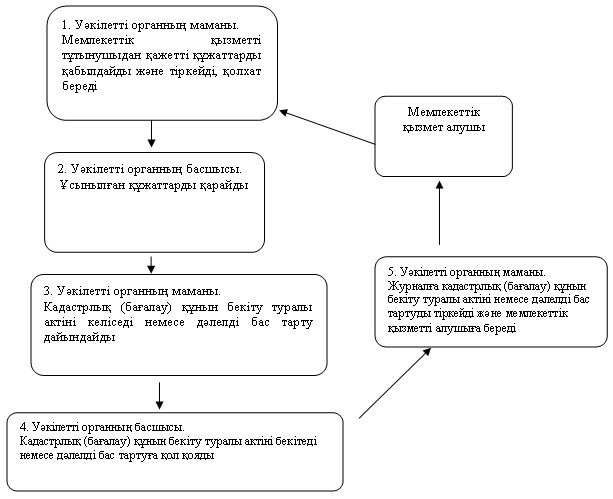 

Екібастұз қаласы әкімдігінің

2012 жылғы 28 желтоқсандағы 

N 1415/12 қаулысымен     

бекітілді           

"Жер учаскелерін қалыптастыру жөніндегі жерге

орналастыру жобаларын бекiту"

мемлекеттік қызмет регламенті 

1. Жалпы ережелер

      1. Осы регламент Қазақстан Республикасының 2000 жылғы 27 қарашадағы "Әкімшілік рәсімдер туралы" Заңы 9-1-бабының 4-тармағына сәйкес әзірленді.



      2. Мемлекеттiк қызмет Екібастұз қаласы, Екібастұз қаласының 50 жылдығы көшесі, 10 мекенжайы бойынша орналасқан "Екібастұз қаласы әкімдігінің жер қатынастары бөлімі" мемлекеттік мекемесімен (бұдан әрі – уәкілетті орган) көрсетіледі, телефоны (8(7187)754300), жұмыс кестесi: сағат 13.00-ден 14.30-ға дейiн түскi үзiлiспен күн сайын сағат 9.00-ден 18.30-ға дейiн, демалыс күндері - сенбi, жексенбi.



      3. Көрсетілетін мемлекеттік қызмет нысаны: автоматтандырылмаған.



      4. Мемлекеттік қызмет Қазақстан Республикасы Үкіметінің 2012 жылғы 1 қарашадағы N 1392 қаулысымен бекітілген "Жер учаскелерін қалыптастыру жөніндегі жерге орналастыру жобаларын бекiту" мемлекеттік қызмет стандарты (бұдан әрі - стандарт) сәйкес жүзеге асырылады.



      5. Мемлекеттік қызмет көрсету нәтижесі қағаз тасымалдағыштағы іздестіру жұмыстарын жүргізу үшін жер учаскесін пайдалануға рұқсат беру (бұдан әрі – рұқсат) немесе бас тарту себептерін көрсете отырып, қызмет көрсетуден бас тарту туралы уәжделген жазбаша жауап беру болып табылады.



      6. Мемлекеттік қызмет жеке және заңды тұлғаларға (бұдан әрі – мемлекеттік қызмет алушы) көрсетіледі. 

2. Мемлекеттік қызмет көрсету тәртібіне қойылатын талаптар

      7. Мемлекеттік қызмет көрсету мерзімдері:

      1) мемлекеттік қызмет алушы стандарттың 11-тармағында көрсетілген құжаттарды тапсырған сәттен бастап – жеті жұмыс күн;

      2) құжаттарды тапсыру және алу кезінде кезекте күтудің рұқсат берілген е көп уақыты – отыз минут;

      3) құжаттарды тапсыру және алу кезінде қызмет көрсетудің рұқсат берілген ең көп уақыты – отыз минут.



      8. Мемлекеттік қызмет тегін көрсетіледі.



      9. Стандарттың 16-тармағында көрсетiлген жағдайда мемлекеттiк қызмет көрсетуден бас тартылады. 

3. Мемлекеттік қызмет көрсету үрдісіндегі іс-әрекет

(өзара іс-қимыл) тәртібін сипаттау

      10. Мемлекеттік қызмет мемлекеттік қызметті алушы немесе оның сенімхат бойынша өкілі уәкілетті органға стандарттың 11-тармағында көрсетілген құжаттар топтамасын ұсына отырып өтініш білдірген кезде көрсетіледі.



      11. Барлық қажетті құжаттарды тапсырған кезде мемлекеттік қызметті алушыға стандарттың 14-тармағына сәйкес мәліметтерді көрсете отырып, тиісті құжаттардың қабылданғандығы туралы қолхат беріледі.



      12. Мемлекеттік қызметті көрсету процесіне келесі құрылымдық-функционалдық бірліктер (бұдан әрі – бірліктер):

      уәкілетті органның маманы;

      уәкілетті органның басшысы қатысады.



      13. Әрбір құрылымдық-функционалдық бірліктердің әкімшілік әрекеттерінің (процедураларының) жүйелілігі және өзара әрекеттері, әрбір әкімшілік әрекеттің (процедураның) атқарылу мерзімін қоса көрсеткенде жазбаша кестелік сипаттамасы осы регламентке 1-қосымшада көрсетілген.



      14. Мемлекеттік қызметті көрсету және құрылымдық-функционалдық бірліктер жүрісінде әкімшілік әрекеттердің логикалық жүйелілігі арасындағы қарым-қатынасты көрсететін сызба осы регламентке 2-қосымшада көрсетілген. 

4. Мемлекеттік қызметті көрсететін лауазымды

адамдардың жауапкершілігі

      15. Уәкілетті органның басшысы және қызметкері мемлекеттік қызметті көрсету кезінде қабылданған шешімдер мен әрекеттер (әрекетсіздіктер) үшін Қазақстан Республикасының заңдарымен белгіленген тәртіпте жауапкершілікке тартылады.

2012 жылғы 28 желтоқсандағы N 1415/12 

"Жер учаскелерін қалыптастыру жөніндегі

жерге орналастыру жобаларын бекiту"  

мемлекеттік қызмет регламентіне    

1-қосымша                 

Құрылымдық-функционалдық бірліктердің әкімшілік әрекеттерінің

(процедураларының) жүйелілігі және өзара әрекеттері

2012 жылғы 28 желтоқсандағы N 1415/12 

"Жер учаскелерін қалыптастыру жөніндегі

жерге орналастыру жобаларын бекiту"  

мемлекеттік қызмет регламентіне    

2-қосымша                 

Құрылымдық-функционалдық бірліктер жүрісінде әкімшілік

әрекеттердің логикалық жүйелілігі арасындағы қарым-қатынасты

көрсететін сызба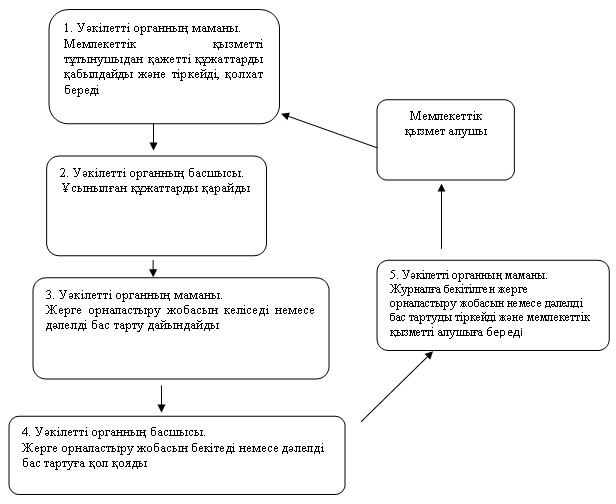 

Екібастұз қаласы әкімдігінің

2012 жылғы 28 желтоқсандағы 

N 1415/12 қаулысымен     

бекітілді           

"Жер учаскесінің нысаналы мақсатын өзгертуге шешім беру"

мемлекеттік қызмет регламенті 

1. Жалпы ережелер

      1. Осы регламент Қазақстан Республикасының 2000 жылғы 27 қарашадағы "Әкімшілік рәсімдер туралы" Заңы 9-1-бабының 4-тармағына сәйкес әзірленді.



      2. Мемлекеттiк қызмет Екібастұз қаласы, Екібастұз қаласының 50 жылдығы көшесі, 10 мекенжайы бойынша орналасқан "Екібастұз қаласы әкімдігінің жер қатынастары бөлімі" мемлекеттік мекемесімен (бұдан әрі – уәкілетті орган) көрсетіледі, телефоны (8(7187)754300), жұмыс кестесi: сағат 13.00-ден 14.30-ға дейiн түскi үзiлiспен күн сайын сағат 9.00-ден 18.30-ға дейiн, демалыс күндері - сенбi, жексенбi.



      3. Көрсетілетін мемлекеттік қызмет нысаны: автоматтандырылмаған.



      4. Мемлекеттік қызмет Қазақстан Республикасы Үкіметінің 2012 жылғы 1 қарашадағы N 1392 қаулысымен бекітілген "Жер учаскесінің нысаналы мақсатын өзгертуге шешім беру" мемлекеттік қызмет стандарты (бұдан әрі - стандарт) сәйкес жүзеге асырылады.



      5. Мемлекеттік қызмет көрсету нәтижесі қағаз тасымалдағыштағы жер учаскесінің пайдалану мақсатын өзгертуге шешім (бұдан әрі – шешім) немесе бас тарту себебтерін көрсете отырып, қызмет көрсетуден бас тарту туралы уәжделген жазбаша жауап беру болып табылады.



      6. Мемлекеттік қызмет жеке және заңды тұлғаларға (бұдан әрі – мемлекеттік қызмет алушы) көрсетіледі. 

2. Мемлекеттік қызмет көрсету тәртібіне қойылатын талаптар

      7. Мемлекеттік қызмет көрсету мерзімдері:

      1) мемлекеттік қызмет алушы стандарттың 11-тармағында көрсетілген құжаттарды тапсырған сәттен бастап күнтізбелік – отыз жеті күн;

      2) құжаттарды тапсыру және алу кезінде кезекте күтудің рұқсат берілген е көп уақыты – отыз минут;

      3) құжаттарды тапсыру және алу кезінде қызмет көрсетудің рұқсат берілген ең көп уақыты – отыз минут.



      8. Мемлекеттік қызмет тегін көрсетіледі.



      9. Стандарттың 16-тармағында көрсетiлген жағдайда мемлекеттiк қызмет көрсетуден бас тартылады. 

3. Мемлекеттік қызмет көрсету үрдісіндегі іс-әрекет

(өзара іс-қимыл) тәртібін сипаттау

      10. Мемлекеттік қызмет мемлекеттік қызметті алушы немесе оның сенімхат бойынша өкілі уәкілетті органға стандарттың 11-тармағында көрсетілген құжаттар топтамасын ұсына отырып өтініш білдірген кезде көрсетіледі.



      11. Барлық қажетті құжаттарды тапсырған кезде мемлекеттік қызметті алушыға стандарттың 14-тармағына сәйкес мәліметтерді көрсете отырып, тиісті құжаттардың қабылданғандығы туралы қолхат беріледі.



      12. Мемлекеттік қызметті көрсету процесіне келесі құрылымдық-функционалдық бірліктер (бұдан әрі – бірліктер) қатысады:

      уәкілетті органның маманы;

      қаласының әкімдігі;

      уәкілетті органның басшысы;



      13. Әрбір құрылымдық-функционалдық бірліктердің әкімшілік әрекеттерінің (процедураларының) жүйелілігі және өзара әрекеттері, әрбір әкімшілік әрекеттің (процедураның) атқарылу мерзімін қоса көрсеткенде жазбаша кестелік сипаттамасы осы регламентке 1-қосымшада көрсетілген.



      14. Мемлекеттік қызметті көрсету және құрылымдық-функционалдық бірліктер жүрісінде әкімшілік әрекеттердің логикалық жүйелілігі арасындағы қарым-қатынасты көрсететін сызба осы регламентке 2-қосымшада көрсетілген. 

4. Мемлекеттік қызметті көрсететін лауазымды

адамдардың жауапкершілігі

      15. Уәкілетті органның басшысы және қызметкері мемлекеттік қызметті көрсету кезінде қабылданған шешімдер мен әрекеттер (әрекетсіздіктер) үшін Қазақстан Республикасының заңдарымен белгіленген тәртіпте жауапкершілікке тартылады.

2012 жылғы 28 желтоқсандағы N 1415/12

"Жер учаскесінің нысаналы мақсатын  

өзгертуге шешім беру"       

мемлекеттік қызмет регламентіне   

1-қосымша                

Құрылымдық-функционалдық бірліктердің әкімшілік әрекеттерінің

(процедураларының) жүйелілігі және өзара әрекеттері

2012 жылғы 28 желтоқсандағы N 1415/12

"Жер учаскесінің нысаналы мақсатын  

өзгертуге шешім беру"       

мемлекеттік қызмет регламентіне   

2-қосымша                

Құрылымдық-функционалдық бірліктер жүрісінде әкімшілік

әрекеттердің логикалық жүйелілігі арасындағы қарым-қатынасты

көрсететін сызба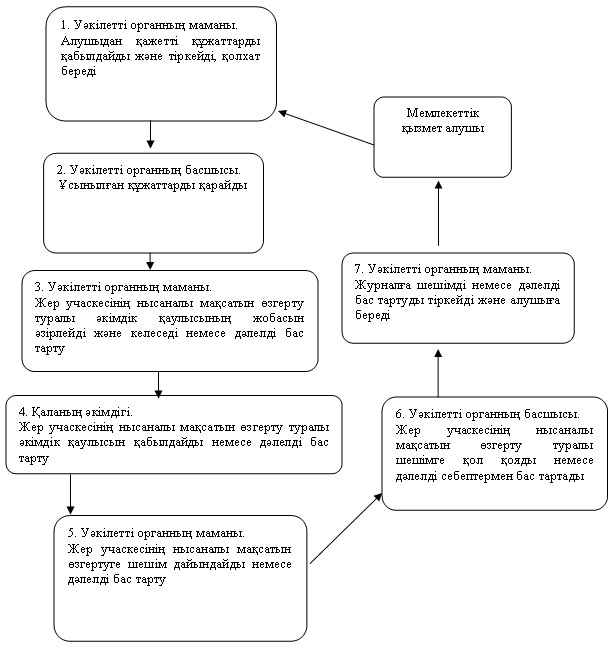 

Екібастұз қаласы әкімдігінің

2012 жылғы 28 желтоқсандағы 

N 1415/12 қаулысымен     

бекітілді           

"Іздестіру жұмыстарын жүргізу үшін жер учаскесін

пайдалануға рұқсат беру"

мемлекеттік қызмет регламенті 

1. Жалпы ережелер

      1. Осы регламент Қазақстан Республикасының 2000 жылғы 27 қарашадағы "Әкімшілік рәсімдер туралы" Заңы 9-1-бабының 4-тармағына сәйкес әзірленді.



      2. Мемлекеттiк қызмет Екібастұз қаласы, Екібастұз қаласының 50 жылдығы көшесі, 10 мекенжайы бойынша орналасқан "Екібастұз қаласы әкімдігінің жер қатынастары бөлімі" мемлекеттік мекемесімен (бұдан әрі – уәкілетті орган) көрсетіледі, телефоны (8(7187)754300), жұмыс кестесi: сағат 13.00-ден 14.30-ға дейiн түскi үзiлiспен күн сайын сағат 9.00-ден 18.30-ға дейiн, демалыс күндері - сенбi, жексенбi.



      3. Көрсетілетін мемлекеттік қызмет нысаны: автоматтандырылмаған.



      4. Мемлекеттік қызмет Қазақстан Республикасы Үкіметінің 2012 жылғы 1 қарашадағы N 1392 қаулысымен бекітілген "Іздестіру жұмыстарын жүргізу үшін жер учаскесін пайдалануға рұқсат беру" мемлекеттік қызмет стандарты (бұдан әрі - стандарт) сәйкес жүзеге асырылады.



      5. Мемлекеттік қызмет көрсету нәтижесі қағаз тасымалдағыштағы іздестіру жұмыстарын жүргізу үшін жер учаскесін пайдалануға рұқсат беру (бұдан әрі – рұқсат) немесе бас тарту себептерін көрсете отырып, қызмет көрсетуден бас тарту туралы уәжделген жазбаша жауап беру болып табылады.



      6. Мемлекеттік қызмет жеке және заңды тұлғаларға (бұдан әрі – мемлекеттік қызмет алушы) көрсетіледі. 

2. Мемлекеттік қызмет көрсету тәртібіне қойылатын талаптар

      7. Мемлекеттік қызмет көрсету мерзімдері:

      1) мемлекеттік қызмет алушы стандарттың 11-тармағында көрсетілген құжаттарды тапсырған сәттен бастап күнтізбелік – он жұмыс күн;

      2) құжаттарды тапсыру және алу кезінде кезекте күтудің рұқсат берілген е көп уақыты – отыз минут;

      3) құжаттарды тапсыру және алу кезінде қызмет көрсетудің рұқсат берілген ең көп уақыты – отыз минут.



      8. Мемлекеттік қызмет тегін көрсетіледі.



      9. Стандарттың 16-тармағында көрсетiлген жағдайда мемлекеттiк қызмет көрсетуден бас тартылады. 

3. Мемлекеттік қызмет көрсету үрдісіндегі іс-әрекет

(өзара іс-қимыл) тәртібін сипаттау

      10. Мемлекеттік қызмет мемлекеттік қызметті алушы немесе оның сенімхат бойынша өкілі уәкілетті органға стандарттың 11-тармағында көрсетілген құжаттар топтамасын ұсына отырып өтініш білдірген кезде көрсетіледі.



      11. Барлық қажетті құжаттарды тапсырған кезде мемлекеттік қызметті алушыға стандарттың 14-тармағына сәйкес мәліметтерді көрсете отырып, тиісті құжаттардың қабылданғандығы туралы қолхат беріледі.



      12. Мемлекеттік қызметті көрсету процесіне келесі құрылымдық-функционалдық бірліктер (бұдан әрі – бірліктер) қатысады:

      уәкілетті органның маманы;

      қаласының әкімдігі;

      уәкілетті органның басшысы;



      13. Әрбір құрылымдық-функционалдық бірліктердің әкімшілік әрекеттерінің (процедураларының) жүйелілігі және өзара әрекеттері, әрбір әкімшілік әрекеттің (процедураның) атқарылу мерзімін қоса көрсеткенде жазбаша кестелік сипаттамасы осы регламентке 1-қосымшада көрсетілген.



      14. Мемлекеттік қызметті көрсету және құрылымдық-функционалдық бірліктер жүрісінде әкімшілік әрекеттердің логикалық жүйелілігі арасындағы қарым-қатынасты көрсететін сызба осы регламентке 2-қосымшада көрсетілген. 

4. Мемлекеттік қызметті көрсететін лауазымды

адамдардың жауапкершілігі

      15. Уәкілетті органның басшысы және қызметкері мемлекеттік қызметті көрсету кезінде қабылданған шешімдер мен әрекеттер (әрекетсіздіктер) үшін Қазақстан Республикасының заңдарымен белгіленген тәртіпте жауапкершілікке тартылады.

2012 жылғы 28 желтоқсандағы N 1415/12

"Іздестіру жұмыстарын жүргізу үшін жер

учаскесін пайдалануға рұқсат беру"  

мемлекеттік қызмет регламентіне    

1-қосымша                 

Құрылымдық-функционалдық бірліктердің әкімшілік әрекеттерінің

(процедураларының) жүйелілігі және өзара әрекеттері

2012 жылғы 28 желтоқсандағы N 1415/12

"Іздестіру жұмыстарын жүргізу үшін жер

учаскесін пайдалануға рұқсат беру"  

мемлекеттік қызмет регламентіне    

2-қосымша                 

Құрылымдық-функционалдық бірліктер жүрісінде әкімшілік

әрекеттердің логикалық жүйелілігі арасындағы қарым-қатынасты

көрсететін сызба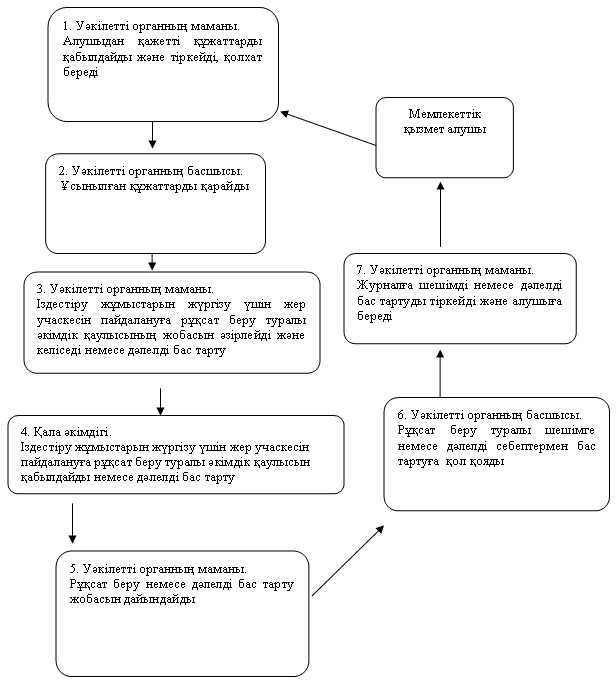 
					© 2012. Қазақстан Республикасы Әділет министрлігінің «Қазақстан Республикасының Заңнама және құқықтық ақпарат институты» ШЖҚ РМК
				Әрекет N (жүрістің, жұмыс ағынының)
1
2
3
4
5
Бірліктердің атауыУәкілетті органның маманыУәкілетті органның басшысыУәкілетті органның маманыУәкілетті органның басшысыУәкілетті органның маманыӘрекеттің (процестің, процедураның, операцияның) атауы және олардың сипаттамасыМемлекеттік қызметті тұтынушыдан қажетті құжаттарды қабылдайды және тіркейді, қолхат бередіҰсынылған құжаттарды қарайдыКадастрлық (бағалау) құнын бекіту туралы актіні келіседі немесе дәлелді бас тарту дайындайдыКадастрлық (бағалау) құнын бекіту туралы актіні бекітеді немесе дәлелді бас тартуға қол қоядыЖурналға кадастрлық (бағалау) құнын бекіту туралы актіні немесе дәлелді бас тартуды тіркейді және мемлекеттік қызметті алушыға бередіАяқталу нысаны (мәліметтер, құжат, ұйымдастырушылық-өкімдік шешімі)ҚолхатҚарар қоядыКадастрлық (бағалау) құнын бекіту туралы акті немесе дәлелді бас тартуКадастрлық (бағалау) құнын бекіту туралы акті немесе дәлелді бас тартуКадастрлық (бағалау) құнын бекіту туралы акті немесе дәлелді бас тартуОрындау мерзімі30 минуттан аспайды40 минут1 жұмыс күні40 минут30 минуттан аспайдыКелесі әрекеттің нөмірі2345Әрекет N (жүрістің, жұмыс ағынының)
1
2
3
4
5
Бірліктердің атауыУәкілетті органның маманыУәкілетті органның басшысыУәкілетті органның маманыУәкілетті органның басшысыУәкілетті органның маманыӘрекеттің (процестің, процедураның, операцияның) атауы және олардың сипаттамасыМемлекеттік қызметті тұтынушыдан қажетті құжаттарды қабылдайды және тіркейді, қолхат бередіҰсынылған құжаттарды қарайдыЖерге орналастыру жобасын келіседі немесе дәлелді бас тарту дайындайдыЖерге орналастыру жобасын бекітеді немесе дәлелді бас тартуға қол қоядыЖурналға бекітілген жерге орналастыру жобасын немесе дәлелді бас тартуды тіркейді және мемлекеттік қызметті алушыға бередіАяқталу нысаны (мәліметтер, құжат, ұйымдастырушылық-өкімдік шешімі)ҚолхатҚарар қоядыЖерге орналастыру жобасы немесе дәлелді бас тартуЖерге орналастыру жобасы немесе дәлелді бас тартуЖерге орналастыру жобасын немесе дәлелді бас тартуды бекітедіОрындау мерзімі30 минуттан аспайды1 жұмыс күні2 жұмыс күні2 жұмыс күні30 минуттан аспайдыКелесі әрекеттің нөмірі2345Негізгі үдерістің (жүріс, жұмыс ағыны) әрекеттері
Әрекет N (жүрістің, жұмыс ағынының)1234567Бірліктердің атауыУәкілетті органның маманыУәкілетті органның басшысыУәкілетті органның маманыҚаланың әкімдігіУәкілетті органның маманыУәкілетті органның басшысыУәкілетті органның маманыӘрекеттің (процестің, процедураның, операцияның) атауы және олардың сипаттамасыАлушыдан қажетті құжаттарды қабылдайды және тіркейді, қолхат бередіҰсынылған құжаттарды қарайдыЖер учаскесінің нысаналы мақсатын өзгерту туралы әкімдік қаулысының жобасын әзірлейді және келеседі немесе дәлелді бас тартуЖер учаскесінің нысаналы мақсатын өзгерту туралы әкімдік қаулысын қабылдайды немесе дәлелді бас тартуЖер учаскесінің нысаналы мақсатын өзгертуге шешім дайындайды немесе дәлелді бас тартуЖер учаскесінің нысаналы мақсатын өзгертуге шешім қол қояды немесе дәлелді бас тартуЖурналға шешімді немесе дәлелді бас тартуды тіркейді және алушыға бередіАяқталу нысаны (мәліметтер, құжат, ұйымдастырушылық-өкімдік шешімі)ҚолхатҚарар қоядыЖер учаскесінің нысаналы мақсатын өзгерту туралы әкімдік қаулысының жобасын немесе дәлелді бас тартуЖер учаскесінің нысаналы мақсатын өзгерту туралы әкімдік қаулысын немесе дәлелді бас тартуҚұжаттарды қол қою үшін лауазымды тұлғаға жібередіЖер учаскесінің нысаналы мақсатын өзгертуге шешім немесе дәлелді бас тартуЖер учаскесінің нысаналы мақсатын өзгертуге шешім немесе дәлелді бас тартуОрындау мерзімі30 минуттан аспайды2 күнтізбелік күн3 күнтізбелік күн25 күнтізбелік күн3 күнтізбелік күн2 күнтізбелік күн30 минуттан аспайдыКелесі әрекеттің нөмірі234567Негізгі үдерістің (жүріс, жұмыс ағыны) әрекеттері
Әрекет N (жүрістің, жұмыс ағынының)1234567Бірліктердің атауыУәкілетті органның маманыУәкілетті органның басшысыУәкілетті органның маманыҚаланың әкімдігіУәкілетті органның маманыУәкілетті органның басшысыУәкілетті органның маманыӘрекеттің (процестің, процедураның, операцияның) атауы және олардың сипаттамасыАлушыдан қажетті құжаттарды қабылдайды және тіркейді, қолхат бередіҰсынылған құжаттарды қарайдыІздестіру жұмыстарын жүргізу үшін жер учаскесін пайдалануға рұқсат беру туралы әкімдік қаулысының жобасын әзірлейді және келеседі немесе дәлелді бас тартуІздестіру жұмыстарын жүргізу үшін жер учаскесін пайдалануға рұқсат беру туралы әкімдік қаулысын қабылдайды немесе дәлелді бас тартуРұқсат жобасын дайындайды немесе дәлелді бас тартуЖер учаскесінің нысаналы мақсатын өзгертуге шешім қол қояды немесе дәлелді бас тартуЖурналға рұқсат немесе дәлелді бас тартуды тіркейді және алушыға бередіАяқталу нысаны (мәліметтер, құжат, ұйымдастырушылық-өкімдік шешімі)ҚолхатҚарар қоядыЖер учаскесінің нысаналы мақсатын өзгерту туралы әкімдік қаулысының жобасын немесе дәлелді бас тартуЖер учаскесінің нысаналы мақсатын өзгерту туралы әкімдік қаулысын немесе дәлелді бас тартуҚұжаттарды қол қою үшін лауазымды тұлғаға жібередіҚұжаттарды қол қою үшін лауазымды тұлғаға қол қоядыЖер учаскесінің нысаналы мақсатын өзгертуге шешім немесе дәлелді бас тартуОрындау мерзімі30 минуттан аспайды40 минут1 жұмыс күні4 жұмыс күні1 жұмыс күні40 минут30 минуттан аспайдыКелесі әрекеттің нөмірі234567